REFERENCE REQUEST FORM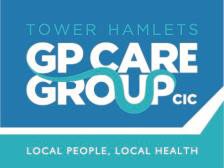 Strictly Private & ConfidentialThe person named below has applied for a post with Tower Hamlets GP Care Group CIC and has provided your details as a referee. I would be grateful if you could complete a reference for them.Section completed by Tower Hamlets GP Care Group CICSection completed by refereeMany thanks for taking the time to complete this reference.Please return by email from your company email account. Alternatively the form can be posted to HR, Tower Hamlets GP Care Group CIC,  c/o St Andrews Health Centre, 2 Hannaford Walk, Bow, London, E3 3FF [if posting please mark the reference form with a company stamp or submit with a covering letter on company headed note paper].Section completed by Tower Hamlets GP Care Group CIC [if reference taken over the phone]Applicant DetailsApplicant DetailsName of applicantPosition offeredReferee Details Referee Details Name of refereeJob title of refereeEmploying organisation Date reference requestedConfirmation of Referee DetailsConfirmation of Referee DetailsConfirmation of Referee DetailsConfirmation of Referee DetailsConfirmation of Referee DetailsConfirmation of Referee DetailsConfirmation of Referee DetailsConfirmation of Referee DetailsConfirmation of Referee DetailsConfirmation of Referee DetailsConfirmation of Referee DetailsName of organisationName of organisationName of organisationName of organisationName of organisationName of person completing the referenceName of person completing the referenceName of person completing the referenceName of person completing the referenceName of person completing the referenceJob title of refereeJob title of refereeJob title of refereeJob title of refereeJob title of refereeRelationship with applicantRelationship with applicantRelationship with applicantRelationship with applicantRelationship with applicantIf a different person is completing the reference please explain whyIf a different person is completing the reference please explain whyIf a different person is completing the reference please explain whyIf a different person is completing the reference please explain whyIf a different person is completing the reference please explain whyAre you related to the applicant?Are you related to the applicant?Are you related to the applicant?Are you related to the applicant?Are you related to the applicant?Confirmation of Applicant DetailsConfirmation of Applicant DetailsConfirmation of Applicant DetailsConfirmation of Applicant DetailsConfirmation of Applicant DetailsConfirmation of Applicant DetailsConfirmation of Applicant DetailsConfirmation of Applicant DetailsConfirmation of Applicant DetailsConfirmation of Applicant DetailsConfirmation of Applicant DetailsWhat position did they holdWhat position did they holdWhat position did they holdWhat position did they holdWhat position did they holdBrief summary of duties:Brief summary of duties:Brief summary of duties:Brief summary of duties:Brief summary of duties:Employment start & finish datesEmployment start & finish datesEmployment start & finish datesEmployment start & finish datesEmployment start & finish datesFrom:From:From:From:To:To:Reason for leavingReason for leavingReason for leavingReason for leavingReason for leavingGeneral InformationGeneral InformationGeneral InformationGeneral InformationGeneral InformationGeneral InformationGeneral InformationGeneral InformationGeneral InformationGeneral InformationGeneral InformationPlease tick the appropriate box  to comment on the applicantPlease tick the appropriate box  to comment on the applicantPoorPoorPoorPoorPoorSatisfactoryGoodGoodExcellentTime keepingTime keepingReliabilityReliabilityTrust worthinessTrust worthinessWork performanceWork performanceAttitude to workAttitude to workRelationships with colleaguesRelationships with colleaguesRelationships with clients/customers Relationships with clients/customers FlexibilityFlexibilityHave you had any concerns about the applicant’s work performance?Have you had any concerns about the applicant’s work performance?Have you had any concerns about the applicant’s work performance?Have you had any concerns about the applicant’s work performance?Have you had any concerns about the applicant’s work performance?Have you had any concerns about the applicant’s work performance?Have you had any concerns about the applicant’s work performance?Have you had any concerns about the applicant’s work performance?NONOYESDetails if applicable: Details if applicable: Sickness InformationSickness InformationSickness InformationSickness InformationSickness InformationSickness InformationSickness InformationSickness InformationSickness InformationSickness InformationSickness InformationNumber of days off sick in the past 12 monthsNumber of days off sick in the past 12 monthsNumber of days off sick in the past 12 monthsNumber of days off sick in the past 12 monthsNumber of days off sick in the past 12 monthsNumber of days off sick in the past 12 monthsNumber of occasions off sick in the past 12 monthsNumber of occasions off sick in the past 12 monthsNumber of occasions off sick in the past 12 monthsNumber of occasions off sick in the past 12 monthsNumber of occasions off sick in the past 12 monthsNumber of occasions off sick in the past 12 monthsAdditional InformationAdditional InformationAdditional InformationAdditional InformationAdditional InformationAdditional InformationAdditional InformationAdditional InformationAdditional InformationAdditional InformationAdditional InformationIs this applicant under any current disciplinary action?Is this applicant under any current disciplinary action?Is this applicant under any current disciplinary action?Is this applicant under any current disciplinary action?Is this applicant under any current disciplinary action?Is this applicant under any current disciplinary action?Is this applicant under any current disciplinary action?Is this applicant under any current disciplinary action?NONOYESDetails if applicable:Details if applicable:Details if applicable:Are you aware of any reason why this person would not be suitable to work with Vulnerable Adults or Children?Are you aware of any reason why this person would not be suitable to work with Vulnerable Adults or Children?Are you aware of any reason why this person would not be suitable to work with Vulnerable Adults or Children?Are you aware of any reason why this person would not be suitable to work with Vulnerable Adults or Children?Are you aware of any reason why this person would not be suitable to work with Vulnerable Adults or Children?Are you aware of any reason why this person would not be suitable to work with Vulnerable Adults or Children?Are you aware of any reason why this person would not be suitable to work with Vulnerable Adults or Children?Are you aware of any reason why this person would not be suitable to work with Vulnerable Adults or Children?NONOYESDetails if applicable:Details if applicable:Details if applicable:Please provide any other information you think may be relevantPlease provide any other information you think may be relevantPlease provide any other information you think may be relevantPlease provide any other information you think may be relevantPlease provide any other information you think may be relevantPlease provide any other information you think may be relevantPlease provide any other information you think may be relevantPlease provide any other information you think may be relevantPlease provide any other information you think may be relevantPlease provide any other information you think may be relevantPlease provide any other information you think may be relevantWould you re-employ this person?YESYESYESNO (Please explain why)NO (Please explain why)NO (Please explain why)NO (Please explain why)NO (Please explain why)NO (Please explain why)NO (Please explain why)Signature of refereeDateName of person taking the referenceJob title of person taking referenceSignature of person taking reference  Date